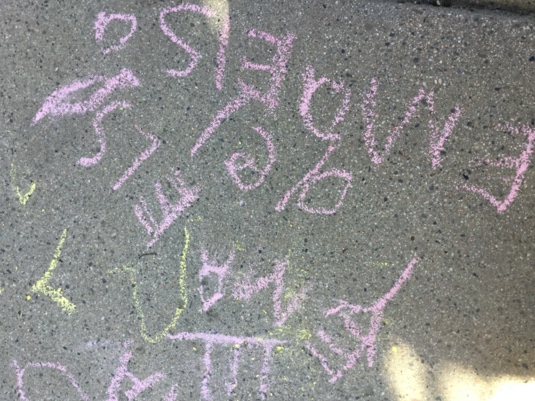 Room 3 Daily Flow7:30                                                    Center Opens7:30-9:45                                           Indoor Activities/Small Group Projects/                                                            Morning Snack (9-9:30)9:45-10:00 			       Morning Meeting10:00-11:20                                      Outdoor Activities/Gross Motor Experiences11:20-11:30			       Clean up/Transition to Lunch/Song Books11:30-12:15                                       Lunch Time12:15-12:30                                       Transition to Rest Time (toileting/read books/                                                             switch out masks/small group with Room 3                                                              Teachers’ book collection) 1:00-2:30                                            Rest Time2:30-3:00                                            Transition from Rest Time                                                             (toileting/sunscreen)3:00-3:30                                            Afternoon Snack/Indoor Free Play3:45-4:50                                            Outdoor Activities4:50-5:30                                            Transition Inside/Some Indoor Choices
					available/Group time games 5:30                                                      Center Closes